Transforming Graphs of Motion 2Name: _____________________________________________ Date: ________________________ Period: ___________The middle graph shows the velocity of a hypothetical object moving along a straight line.Describe the motion for each section [Rest, +v,-v; CV, +a, -a]Plot the corresponding graphs of displacement and acceleration as functions of time.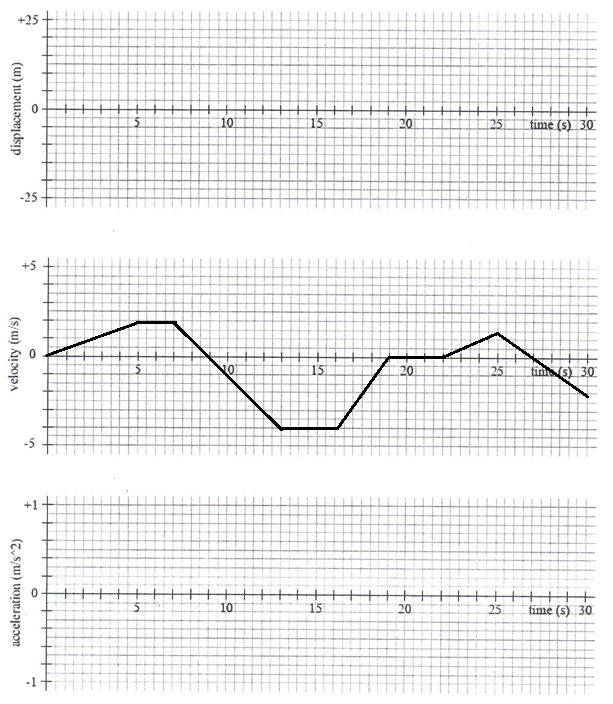 II. Answer the following questions based on your graphs.1. What is the total displacement of the object during the first 20 seconds?	________________2. What is the total distance traveled by the object during the first 20 seconds?	________________III. Answer the following questions by using the following X-t graph. Show your work!What is the average velocity from 0 to 8 seconds?	_______________What is the instantaneous acceleration at 12 seconds?	_______________What is the instantaneous velocity at 6 seconds?	_______________What is the instantaneous velocity at 12 seconds?	_______________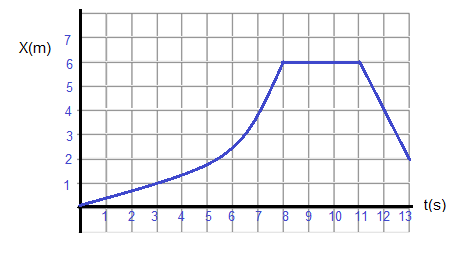 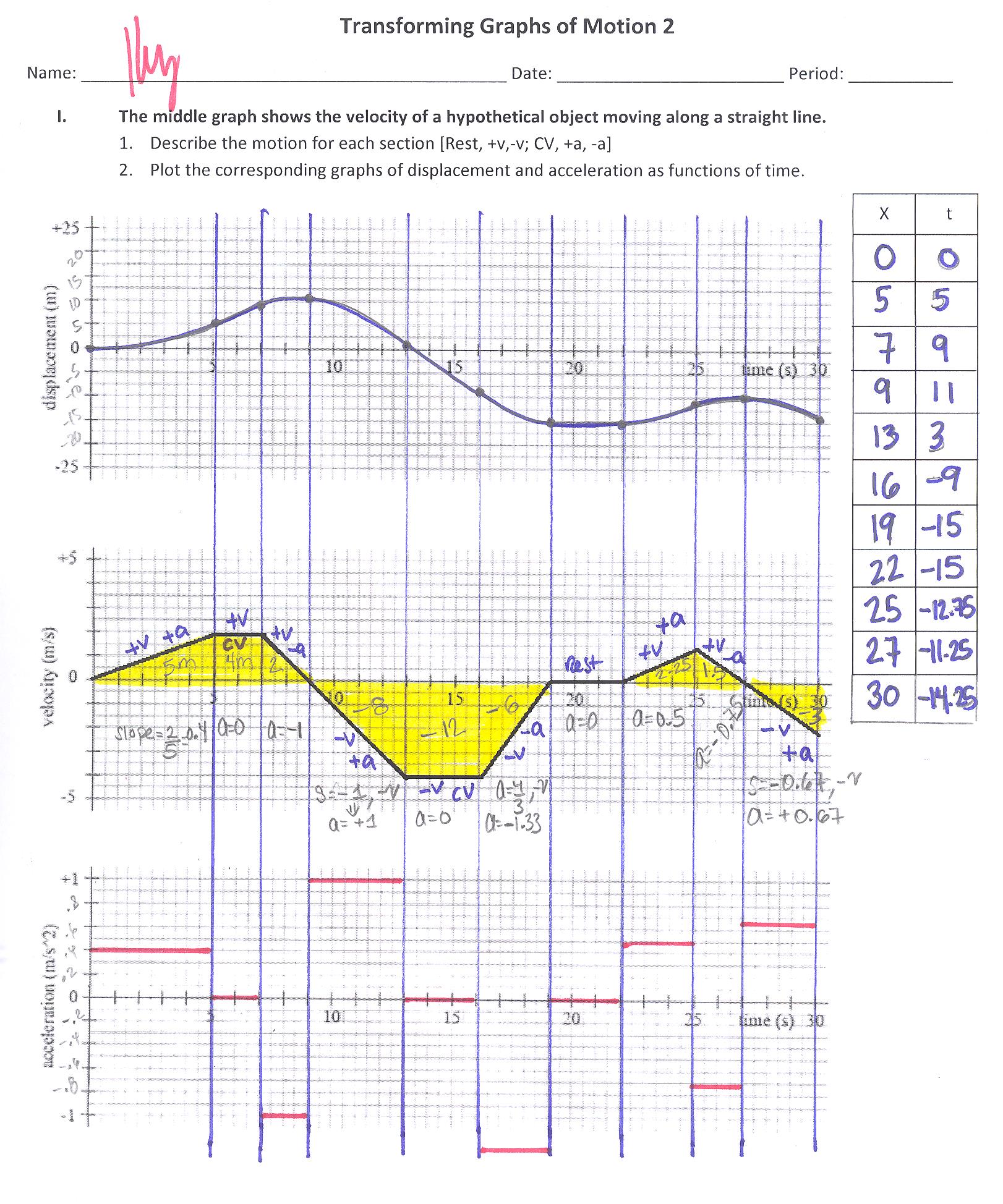 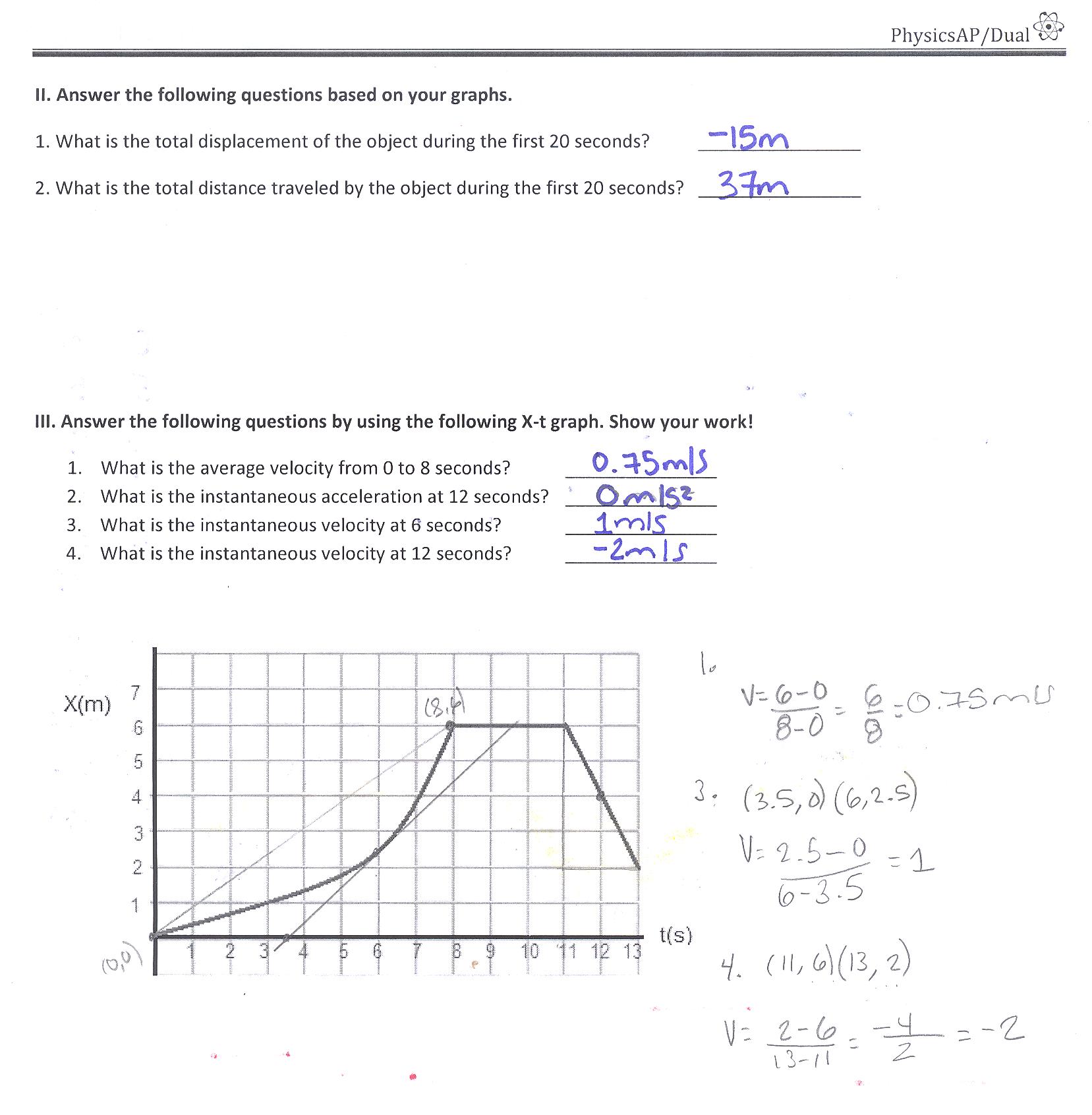 